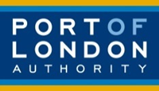 Application for Small Grant Funding for Environmental Projects on the tidal ThamesThe Port of London Authority is the custodian of the tidal Thames from Teddington Lock to the Estuary. We aim to have a river that is valued for its clean air, natural flood defence, wildlife and as a carbon sink. Working with local communities, researchers and NGOs is critical to achieving these aims. We have launched our 2023 Environment Fund to help support projects along the tidal Thames that help meet the goals of our Thames Vision 2050. Our funding themes are:Improving water qualityEnhancing ecology and biodiversity Reducing carbon emissions and promoting sustainabilityImproving air qualityAll the projects' suggestions are detailed in Annex 1 to this document. Two types of funding are available:Large grants (up to £15,000)Small grants (up to £2,500)General conditions for applications:Project must be located on the tidal Thames or directly benefit the tidal Thames or its operators.The project progress should be able to be monitored with a clear start and end date and finishing no later than 31st December 2025.Projects implementing or trialling emissions reduction technology should include emissions monitoring in their project scope.Applicants should be willing to share results of any trial/monitoring data/emissions reduction with the PLA at the PLA’s request.PLA logos and recognition of the funding source is required on all publicity (i.e. social media) and publications produced as part of the funding.The granting of PLA funding does not negate the applicant from having to gain other consents, such as PLA TRWL or other necessary consent. All consents must be in place prior to any project work being undertaken.All projects collecting litter as part of the project will be required to input their data and clean-up through the PLA Cleaning the Thames website.Bids should demonstrate:The need for the funding and what objective the project will addressThe impact the project will have on the specific topicAny collaborative working required to accomplish the projectA timeline detailing the stages and completion dates of the projectDetails of any monitoring required to verify project successOther sources of financial support that have been sought and/or obtainedAppropriate risk assessmentCompleted application forms and supporting documents should be sent to EnvConsultation@pla.co.uk by 5pm on 30th August 2024. Bidders will be notified of the outcome of the funding by 27th September 2024.For an informal discussion about the application process please contact fund manager Sean Holdforth on 07597019867.Application FormContact Details:Summary of Project, its Aims and Outcomes:Project outline (this information may be used to publicise the project if your application is successful).Project aim(s) and outputs. Total project costs Total project cost break downAmount applied for in this application and justification on why this value is being applied for. Maximum £15,000 per project.Other funding sources obtained for this project (if applicable).Appendix – Potential funding ideas by topic areaTheme 1: Improving water quality of the tidal ThamesUnder our improving water quality theme, we are interested in supporting projects such as:Designing and/or trialling a new innovative method of macro/micro litter removal from the foreshore or water of the tidal ThamesResearching pathways of litter and pollution entering the Thames and proposals for mitigation and managementDelivering educational programmes related to litter and its impact on the environmentIncreasing public awareness to drive a long-lasting reduction in the amount of litter entering the ThamesDesigning and/or trialling new methods for monitoring and assessing water quality against a range of pollutantsCitizen science projects aimed at monitoring water qualityTheme 2: Enhancing the ecology and biodiversity of the tidal ThamesUnder our enhancing ecology theme, we are interested in supporting projects such as:Small scale habitat improvements near the tidal Thames foreshore (edges) or adjacent landDelivering educational programmes related to biodiversity and ecology of the ThamesIncreasing public awareness on invasive non-native speciesInvasive non-native removal projectsCitizen science projects aimed at surveying key species including invasive non-nativesTheme 3: Reducing carbon emissions and promoting sustainability Under our sustainability theme, we are interested in supporting projects such as:Small scale renewable energy installations for direct useReducing and designing out waste using circular economy principlesContributions towards shore power solutions for charging electrical outboard motorsPrograms that focus on raising awareness about environmental issues, promoting sustainability education, and fostering a sense of responsibility towards the environmentTheme 4: Improving air quality of the tidal Thames Under our improving air quality theme, we are interested in supporting projects such as:Trials of low emission alternative fuelsElectric outboards for small recreational vesselsTrials of alternative propulsion vesselsInstallation of emission monitoring technologies on vesselsTrials of innovations or existing technologies to reduce post-combustion emissions from diesel engines on vesselsPlease note that this is not an exhaustive list.Name of Organisation:Organisation Type:Organisation Registration Number:Address:Address:Address:Postcode:Contact Name:Email:Telephone Number: Telephone Number: Organisation Website:Project Name:Start Date:End Date:Topic:Project ComponentComponent CostCost JustificationFunding SourceFunding Amount